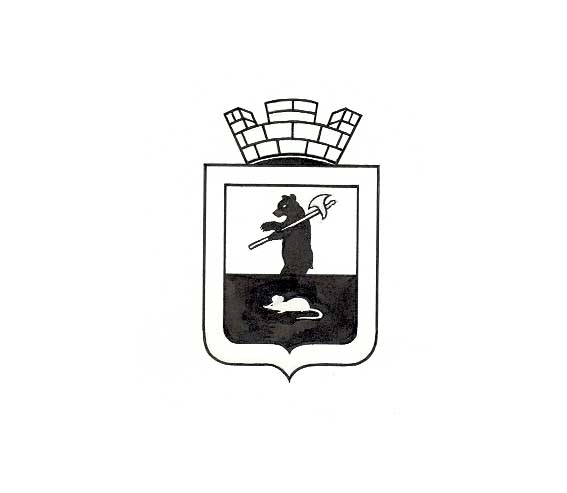 АДМИНИСТРАЦИЯ МЫШКИНСКОГО МУНИЦИПАЛЬНОГО РАЙОНАП О С Т А Н О В Л Е Н И Е                                           г. Мышкин                            от    «    04       »         03               2015 г.                   №      132Об утверждении норматива стоимости 1 кв.м общей площади жилья в Мышкинском муниципальном районе на 1 квартал 2015 г. по подпрограмме «Поддержка молодых семей Мышкинского муниципального района в приобретении (строительстве) жилья» на 2011-2015 годы»районной целевой программы жилищного строительства в Мышкинском муниципальном районе на 2011-2015 г.г., утвержденной постановлением Администрации Мышкинскогомуниципального района от 27.05.2011 г. № 419         На основании постановления Правительства Ярославской области от 17 марта 2011 года № 171-п «Об утверждении Положения о порядке предоставления молодым семьям социальных выплат на приобретение (строительство) жилья», АДМИНИСТРАЦИЯ ПОСТАНОВЛЯЕТ:        1. Утвердить норматив стоимости 1 кв. м общей площади жилья в Мышкинском муниципальном районе на 1 квартал 2015 года в сумме 25 810 руб., для расчета социальной выплаты  по подпрограмме «Поддержка молодых семей  Мышкинского муниципального района в приобретении (строительстве) жилья» на 2011-2015 годы» районной целевой программы жилищного строительства в Мышкинском муниципальном районе на 2011-2015 г.г., утвержденной постановлением Администрации Мышкинского муниципального района от 27.05.2011 г. № 419.          2. Отделу культуры, спорта и молодежной политики администрации Мышкинского муниципального района (Дорофеева Е.А.) довести норматив стоимости 1 кв.м. общей площади жилья по Мышкинскому муниципальному  району для расчета размера социальной выплаты до сведения исполнителя задачи «Государственная поддержка молодых семей Ярославской области в приобретении (строительстве) жилья» региональной программы «Стимулирование развития жилищного строительства на территории Ярославской области» на 2011 - 2015 годы,  в срок не позднее 3 рабочих дней с момента его утверждения.         3. Контроль за исполнением настоящего постановления возложить на Заместителя Главы администрации Мышкинского муниципального района по социальным вопросам Чикорову Г.А.        4. Постановление вступает в силу с момента его официального опубликования.И.о. Главы Мышкинского муниципального района                                                                                  О.В. Минаева